Сказочное путешествие «Катится, катится голубой вагон»19 января детская библиотека пригласила ребят подготовительной группы детского сада «Гнёздышко»  на сказочное путешествие «Катится, катится голубой вагон» в рамках проекта «Растём вместе с книгой».    Библиотекарь с помощью видео-презентации «Дружная семейка Успенского» рассказала ребятам о жизни и творчестве замечательного детского писателя, о появлении знаменитого Чебурашки, самостоятельной жизни Дядя Федора из Простоквашино, приключениях Крокодила Гены и проказах старухи Шапокляк.     Ребята узнали, что Эдуард Николаевич очень любил детей и написал для них много стихов и сказок, а также являлся создателем детских телепередач.     В ходе мероприятия дети принимали участие в мульт - викторине «Любимые герои», слушали стихи, участвовали в конкурсе «Прогулка по лабиринту»», собирали  картинки  сказочных героев, отгадывали загадки.     К мероприятию была подготовлена книжная выставка «В стране Успении», на которой представлены произведения писателя. Дошкольники с большим интересом рассматривали иллюстрации в книгах и делились своими знаниями.Книжный мир Успенского полон забавных и поучительных историй, его творчество любят и взрослые и дети.   В конце мероприятия ребята посмотрели мультфильм «Зима в Простоквашино».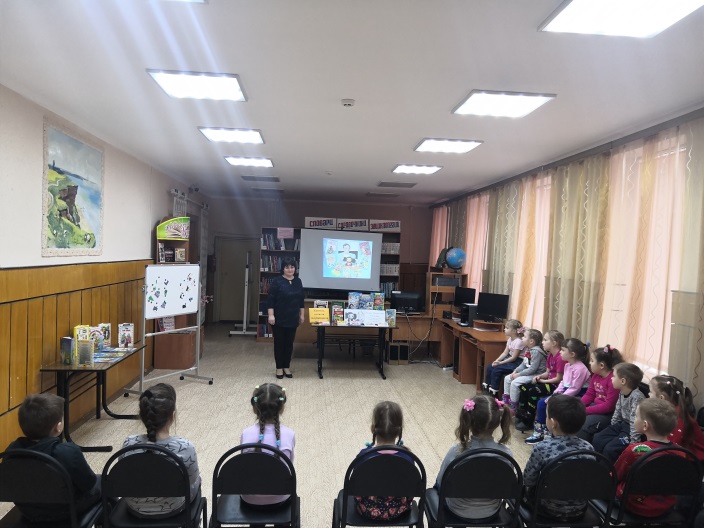 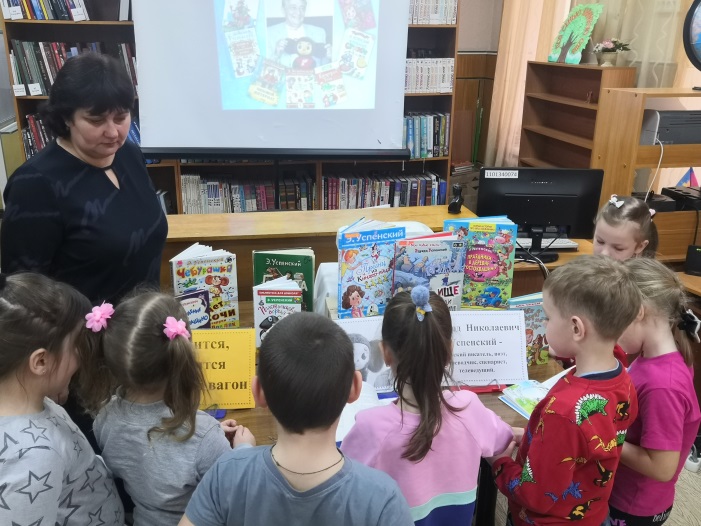 